ҠАРАР                                                                       РЕШЕНИЕО присвоении вновь построенным улицам с. Чалмалы муниципального района Шаранский район Республики Башкортостан наименование улиц Полевая, Луговая, Мира, Дружная, Трудовая, Южная, Дорожная, Цветочная, Лесная.В соответствии с п. 21 ст. 14 Федерального закона «Об общих принципах организации местного самоуправления в Российской Федерации» № 131-ФЗ от 6 октября 2003 года, со ст. 4 Закона Республики Башкортостан» О порядке наименования и переименования улиц, площадей и других составных частей населенных пунктов в Республике Башкортостан» от 20 июля 1998 года № 173-з, ст.4 Закона Республики Башкортостан» О порядке присвоения имен государственных и общественных деятелей улицам, площадям и другим составным частям населенных пунктов, организациям в Республике Башкортостан» от 23 июля 1998 года № 175-з, рассмотрев ходатайство Администрации сельского поселения Чалмалинский сельсовет муниципального района Шаранский район, учитывая обращения граждан и общественных организаций, Совет сельского поселения Чалмалинский сельсовет муниципального района Шаранский район Республики Башкортостан решил:     1. Присвоить вновь построенным улицам с. Чалмалы муниципального района Шаранский район Республики Башкортостан наименование улица  Полевая (Дала  урамы), улица Луговая (Ялан урамы), улица Мира (Тыныслыǩ урамы), улица Дружная (Дуҫлык урамы), улица Трудовая (Хеҙмәт урамы), улица Южная (Кѳньяǩ урамы), улица Дорожная (Юл буйы урамы), Цветочная (Сәскә урамы), Лесная (Урман урамы).    2.Администрации сельского поселения Чалмалинский сельсовет муниципального района Шаранский район Республики Башкортостан принять меры по установке знаков адресации.     3.Опубликовать и обнародовать настоящее решение  на информационном стенде администрации сельского поселения и на официальном сайте сельского поселения www.chalmaly.sharan-sovet.ru.     4.Контроль за исполнением настоящего решения возложить на постоянную комиссию Совета сельского поселения Чалмалинский сельсовет муниципального района Шаранский район по управлению муниципальной собственностью и земельным отношениям. Глава сельского поселения                                                             И.Г.Мухаметовс. Чалмалы24 марта 2016  года № 6/70                                                          БАШҠОРТОСТАН РЕСПУБЛИКАҺЫШАРАН РАЙОНЫ МУНИЦИПАЛЬ РАЙОНЫНЫҢ САЛМАЛЫ АУЫЛ СОВЕТЫ АУЫЛ БИЛӘМӘҺЕ СОВЕТЫСАЛМАЛЫ АУЫЛЫ, ТЕЛ.(34769) 2-61-05, 2-62-25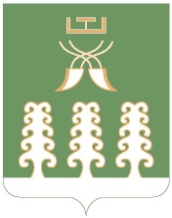 РЕСПУБЛИКА БАШКОРТОСТАНМУНИЦИПАЛЬНЫЙ РАЙОН ШАРАНСКИЙ РАЙОНСОВЕТ СЕЛЬСКОГО ПОСЕЛЕНИЯ ЧАЛМАЛИНСКИЙ СЕЛЬСОВЕТС. ЧАЛМАЛЫ,  ТЕЛ.(34769) 2-61-05, 2-62-25